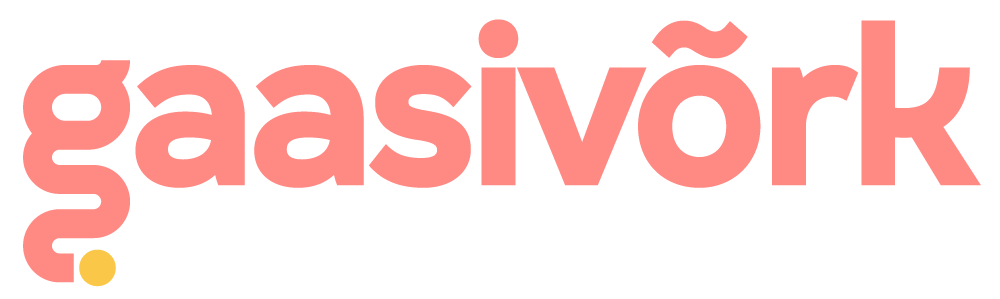 KLIENDIPAIGALDISE ANDMEDavalduse esitaja andmed (võrgulepingu sõlmija)võrgulepingu sõlmimineAvalduse saate saata digiallkirjastatult e-posti teel aadressil vorgulepingud@gaas.ee või tavapostiga aadressil AS Gaasivõrk, Gaasi 5, 13816 Tallinn.AADRESS (tänav, maja, korter, linn, vald, maakond)EIC kood või kehtiva võrgulepingu number (pole kohustuslik)EES- JA PEREKONNANIMI / ETTEVÕTTE NIMI (suurtähtedega)ISIKUKOOD / REG.KOODKONTAKTAADRESSTELEFONE-POSTI AADRESSETTEVÕTTE KONTAKTISIKKäesolevaga avaldan soovi sõlmida antud kliendipaigaldise osas võrgulepingu. Soovin alustada gaasitarbimist alates ____________________. (vähemalt 3 tööpäeva pärast avalduse esitamist)Palun saata võrguleping allkirjastamiseks:  e-posti   posti teelaadressile ......................................................................................................................................... Palun arved saata:   e-posti   posti teelaadressile ......................................................................................................................................... Olen teadlik, et:uus võrguleping jõustub kolmandal tööpäeval pärast Lepingu allkirjastamist mõlema poole poolt, st allkirjastatud võrguleping tuleb võrguettevõtjale tagastada vähemalt 3 tööpäeva enne gaasitarbimise alustamise soovitavat kuupäeva; allkirjastatud lepingu tagastamata jätmisel võrguleping ei jõustu ning seejärel puudub antud kliendipaigaldises õigus gaasi tarbida ja võrguettevõtjal on õigus gaasivarustus katkestada;gaasivarustuse taastamine on tasuline teenus.KUUPÄEVALLKIRIKUUPÄEVALLKIRI